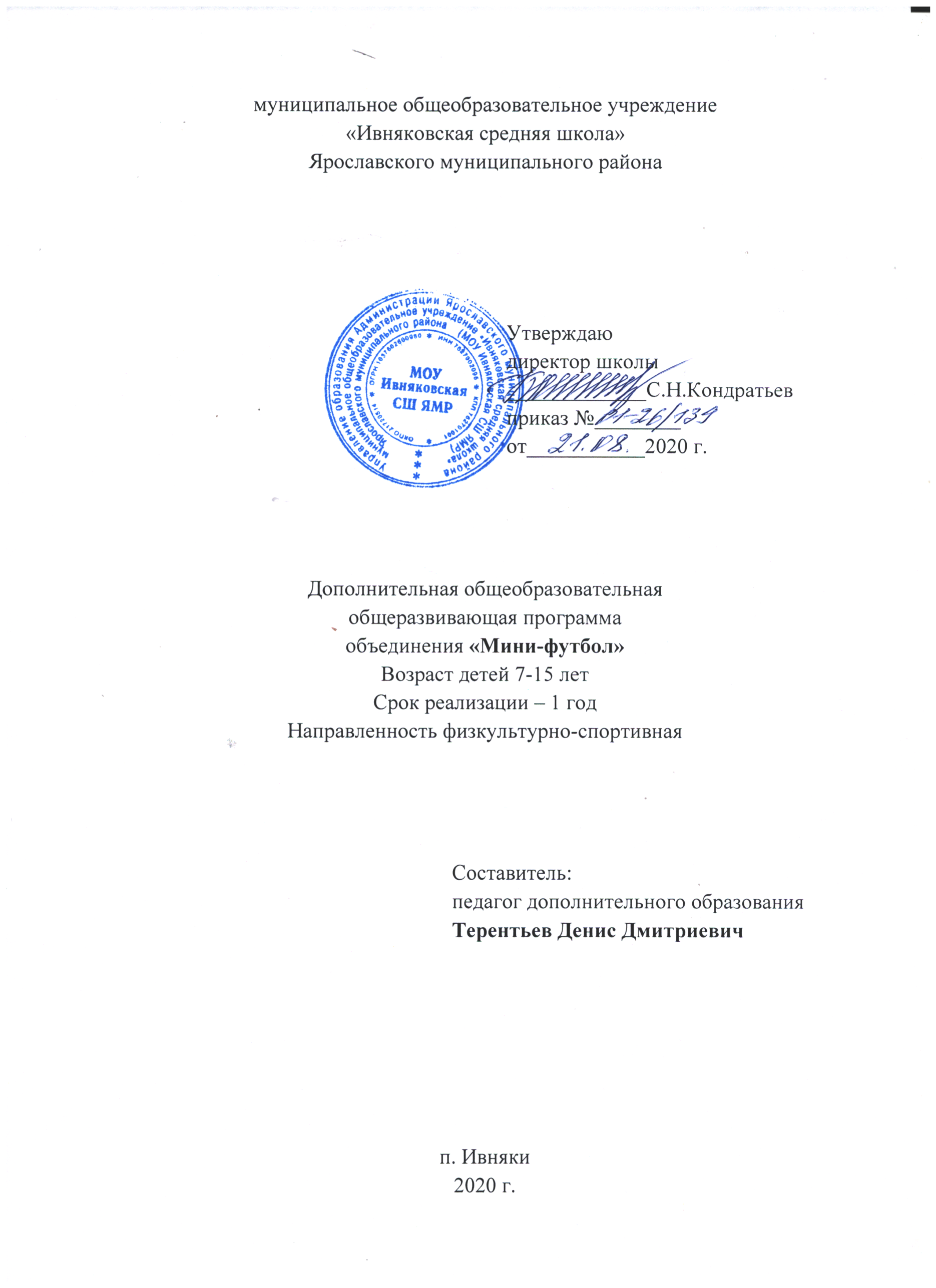 СОДЕРЖАНИЕКОМПЛЕКС ОСНОВНЫХ ХАРАКТЕРИСТИК ДОПОЛНИТЕЛЬНОЙ ОБЩЕОБРАЗОВАТЕЛЬНОЙ ОБЩЕРАЗВИВАЮЩЕЙ ПРОГРАММЫ      1.1 Пояснительная запискаЦель и задачи программыСодержание программы            1.4 Планируемые результатыКОМПЛЕКС ОРГАНИЗАЦИОННО-ПЕДАГОГИЧЕСКИХ УСЛОВИЙ      РЕАЛИЗАЦИИ ДОПОЛНИТЕЛЬНОЙ ОБЩЕОБРАЗОВАТЕЛЬНОЙ ОБЩЕРАЗВИВАЮЩЕЙ ПРОГРАММЫ.Календарно-учебный график(учебно-тематический план)      2.2 Условия реализации программы (материально-техническое обеспечение программы)      2.3 Форма аттестации      2.4 Оценочные материалы      2.5 Методические материалы      2.6 Список литературы1. КОМПЛЕКС ОСНОВНЫХ ХАРАКТЕРИСТИК ДОПОЛНИТЕЛЬНОЙ ОБЩЕОБРАЗОВАТЕЛЬНОЙ ОБЩЕРАЗВИВАЮЩЕЙ ПРОГРАММЫПАСПОРТ ПРОГРАММЫ1.1    ПОЯСНИТЕЛЬНАЯ  ЗАПИСКА.Программа по мини – футболу направлена на содействие улучшению здоровья детей и на этой основе обеспечения нормального физического развития растущего организма и разностороннюю физическую подготовленность. Приобретение обучающимися необходимых знаний, умений, навыков для самостоятельного использования физических упражнений, закаливающих средств и гигиенических требований с целью поддержания высокой работоспособности во всех периодах жизни, а также воспитания навыков для самостоятельных занятий и умения вести здоровый образ жизни. Данная программа направлена на привитие обучающимся умения правильно выполнять основные технические приемы и тактические действия, обеспечение разносторонней физической подготовки. Программа является модифицированной.       Направленность. Программа «Мини-футбол» имеет физкультурно-спортивную направленность, ориентирована на активное приобщение детей к занятиям  мини-футболом, формирование осознанного занятия физической культурой.       Форма организации – групповая.      Уровень освоения программы – базовый.      Новизна программы состоит в том, что программа построена на основе дифференцированного подхода и позволяет обучающимся осваивать теоретический материал и вовлекаться в практическую деятельность на необходимом и комфортном для них уровне.      Актуальность предлагаемой программы обусловлена развитием мини-футбола в России и в Ярославском районе и потому имеет спрос со стороны детей и их родителей.      Отличительные особенности. В предлагаемой программе делается акцент на обучение детей азам мини-футбола, исходя из индивидуальных особенностей  детей. Программа включает в себя техническую, тактическую, психологическую тренировки и развитие специальных качеств.      Адресат программы – дети 7-15 лет, имеющие основную группу здоровья.         Набор детей производится по принципу добровольности и свободы выбора.       Объем и срок освоения.  Срок реализации программы – 1 год. Программа разработана на 36 учебных недель, объем образовательной программы составляет 72 часа и регламентируется расписанием по 1 академическому  часу 2 раза  в неделю. Форма обучения - очная.      Формы и режим занятий.Программа предусматривает возможность проведения групповых, массовых открытых занятий. Процесс обучения и развития личности ребенка осуществляется прежде всего на учебном занятии. Наиболее распространенным в практике преподавания является комбинированное занятие, т.е. оно включает в себя две или несколько равных по своему значению частей: теоретическую (в классе) и практическую (в зале, на спортивной площадке). Состав группы – 12-15 человек.Режим занятий – 2 часа в неделю, 2 дня в неделю по 1 академическому часу.      Данная программа составлена с учетом личных наработок педагога, соответствует новым требованиям к программам ДОД (Приказ № 196 Мин. просвещения РФ от 09.11.2018 г. «Об утверждении порядка организации и осуществления образовательной деятельности по дополнительным общеобразовательным программам»)1.2  ЦЕЛЬ И ЗАДАЧИ ПРОГРАММЫЦелевое назначение программы: всестороннее развитие личности посредством игры в мини-футбол.Задачи программы:- обучение двигательным навыкам и умениям;- приобретение теоретических знаний в области мини-футбола;1.3 СОДЕРЖАНИЕ ПРОГРАММЫ Тематический план Учебно-тематический план Содержание учебного плана 1. Знакомство обучающихся друг с другом. Выявление уровня подготовки детей в данном виде деятельности.Теория. Знакомство занимающихся друг с другом и тренером.Практика. Выявление уровня первичной подготовки детей в данном виде деятельности с целью разработки и корректировки учебного плана в зависимости от уровня подготовленности.2. Вводное занятие. Инструктаж по ТБ Теория. Организационное занятие объединения. Планирование деятельности объединения в учебном году. Техника безопасности на занятиях по мини-футболу. 3. Техническая подготовка.Практика. Обучение занимающихся различным приемам ведения, обработки, передачи, приема и других элементов игры с целью развития и усовершенствования технических навыков.4. Тактическая подготовка  Практика. Разъяснение и отработка навыков игры в защите, нападении и в различных игровых ситуациях, игра 2 в 1, отработка перемещений игроков в зависимости от ситуации на площадке.5. Общая физическая подготовкаПрактика. Выполнение общеразвивающих физических упражнений с целью всестороннего развития обучающегося.6. Специальная физическая подготовка. Практика. Выполнение специальных физических упражнений с целью развития и совершенствования специфических групп мышц для выполнения элементов игры.7. Игровая подготовка.Практика. Проведение двухсторонних и товарищеских игр с целью выявления применения выполняемых упражнений в игровых ситуациях. 8. Итоговое занятие. Сдача контрольных нормативов. Практика. Выполнение контрольных нормативов с целью выявления развития физических и игровых навыков у обучающихся.1.4 ПЛАНИРУЕМЫЕ РЕЗУЛЬТАТЫРезультаты обучения По окончании обучения дети: Образовательные:- обучаться двигательным навыкам и умениям;- приобретут  теоретические знания в области мини-футбола;2. КОМПЛЕКС ОРГАНИЗАЦИОННО-ПЕДАГОГИЧЕСКИХ УСЛОВИЙ2.1 КАЛЕНДАРНЫЙ УЧЕБНЫЙ ГРАФИК2.2 УСЛОВИЯ РЕАЛИЗАЦИИ ПРОГРАММЫ.Материально-техническое обеспечение программыСпортивный зал, тренажеры, мячи, скакалкиПедагогические технологии реализации программы      На занятиях реализуются принципы единства общения, воспитания и развития личности обучающегося. С этой целью широко используются групповые и коллективные формы обучения, игры и мини-соревнования.     Основным методом работы является дифференцированный подход. Воспитанники получают задание, подходящее под их уровень физических возможностей.     Методика проведения занятий предполагает постоянное создание ситуации успешности; радость от преодоления возникших трудностей при выполнении упражнений, игры, походы. Формы занятий.Беседы;Практические занятия;Сдача нормативов;Подвижные игры;Товарищеские встречи. 2.3 ФОРМЫ АТТЕСТАЦИИ      Подведение итогов по результатам освоения материала данной программы может проходить  в форме сдачи нормативов.          В течение учебного года осуществляется диагностика обучающихся. 2.4 Контрольно-измерительные материалы. 	Планирование и контроль – это две, тесно связанные стороны учебно-тренировочного процесса. Вместе с тем его организация и содержание должны учитывать личностно-возрастные особенности детей. Для большинства из них классическое тестирование – это сильный эмоциональный стресс. Субъективное восприятие детьми результатов тестирования и их оценок может привести к отрицательным последствиям.На спортивно-оздоровительном этапе и этапе начальной подготовки тренер: контролирует соответствие запланированных им учебно-тренировочных нагрузок состоянию здоровья и уровню подготовленности детей, устраняет травмоопасные упражнения, контролирует желание тренироваться и определяет, есть ли у ребенка «натура игрока». никаких специально организованных тестирований, в которых детям этого возраста нужно бегать, прыгать, бить по мячу и т.п., можно не проводить. В тренировках есть удары по мячу, бег, прыжки, другие задания различной координационной сложности. Тренер внимательно следит за действиями детей в играх и в этих упражнениях, оценивая обучаемость юных игроков, их двигательную координацию, технические умения, лидерство, понимание игровой позиции и т.п. всё это заносится тренером в собственный дневник и анализируется. Результаты анализа – рабочие документы, о которых не нужно знать детям и их родителям. На всех последующих этапах проводят тестирование юных игроков.Осуществление   контроля за реализацией программы включает в себя:Первичное, итоговое тестирование как форму аттестации (таблицы результатов в дневнике педагога)Педагогическое наблюдение (дневник педагога)Участие в соревнованиях   по футболу различного уровня (протоколы) Результатом освоения программы «Мини-футбол» будет  являться формирование таких качеств личности как организованность, толерантность, целеустремлённость, любознательность, коммуникабельность.  дружелюбие, организаторские способности, потребность в здоровом образе жизни, стремление к победе.К сдаче  контрольных испытаний допускаются все дети, имеющие медицинский допуск на день испытаний. Сроки проведенияТекущие (промежуточные) испытания проводятся в конце 1 и 2 полугодия. Подведение итогов Итогом являются оценочные таблицы, в которых имеются соответствующие возрасту стандарты (нормативы) ОФП и СФП. По итогам оформляются протоколы.Для выполнения программы, обучающийся должен сдать пятьдесят и более процентов контрольных нормативов 7- 8 лет9-10 лет10-11 лет12-13 лет14-15  лет 2.5 МЕТОДИЧЕСКИЕ МАТЕРИАЛЫМетоды проведения занятия.2.6    СПИСОК  ЛИТЕРАТУРЫ.Акимов А.М. Игра футбольного вратаря. – М.: ФиС, 1978.Буйлин Ю.Ф., Курамшин Ю.Ф. Теоретическая подготовка юных спортсменов. – М.: ФиС, 1985.Бриль М.С. Отбор в спортивных играх. – М.: ФиС, 1980.Гриндлер К. и др. Физическая подготовка футболистов. – М.: ФиС, 1976.Правила игры в футбол. М.: ФиС (последний выпуск).Рогальский Н., Дегель Э. Футбол для юношей. – М.: ФиС, 1981.Голомазов С. В., Чирва П. Г. «Теория и практика футбол» 2008 г.Колодницкий Г. А., Кузнецов В. С., Маслов М. В. «Внеурочная деятельность учащихся. Футбол: пособие для учителей и методистов». – М. : Просвещение, 2011. – 95 с.1Наименование программы«Мини-футбол»2Полное наименование образовательной программыМини-футбол. 3Вид деятельностиСпортивная4НаправленностьФизкультурно-спортивная5АннотацияПрограмма «Мини-футбол» ориентирована на активное приобщение детей к занятиям физической культурой, формирование осознанного занятия физической культурой. Занятия проводятся в школьном спортивном зале, учебном кабинете, уличной спортивной площадке. Для занятий обучающимся необходима спортивная форма, соответствующая месту занятия и погодным условиям.При занятиях дети укрепляют свое здоровье при четкой организации физической подготовки, соответствующей возрастным особенностям, получают дополнительные знания по основам спортивной игры мини-футбол, физиологии человека и  психологии. При занятиях вырабатываются такие необходимые человеку качества, как самостоятельность, решительность, целеустремленность, настойчивость в достижении цели, умение владеть собой, эффективно мыслить в игровых ситуациях и  условиях  физических нагрузок.Приобретенные обучающимися знания применяются во время участия в  соревнованиях.6Уровень сложностиБазовый7Место реализации программыЯрославская область, Ярославский район, посёлок Ивняки, ул. Луговая 1а МОУ Ивняковская СШ ЯМР8Возрастная категория обучающихся7-15 лет9Указание на адаптированность программы для обучающихся с ОВЗПрограмма не адаптирована для детей с ОВЗ. Осуществляется прием детей, только имеющих основную группу здоровья. 10Срок освоения программы1 год11Режим занятий, продолжительность занятия.2 занятия в неделю по 1 академическому часу.12Сведения о педагогах, реализующих программуТерентьев Денис Дмитриевич, педагог дополнительного образования13Форма обучения по программеочная14Объем программы36 недель , 72 часа15Наполняемость группы12-15 человек№п/пНаименование тем программыКол-во часовЗнакомство   обучающихся   друг   с другом. Выявление уровня первичной подготовки  детей  в  данном  виде деятельности1Вводное   занятие.   Инструктаж   по технике безопасности при игре в мини-футбол 1Техническая подготовка30Тактическая подготовка1Общая физическая подготовка26Специальная физическая подготовка5Игровая подготовка6Итоговое занятие. Сдача контрольных нормативов2                                                                                      ИТОГО:72 часа№ зан.Содержание программыКол-во часовКол-во часовФормы конт-роля№ зан.Содержание программыТеорияПрактикаВсегоЗнакомство   обучающихся   друг   с другом. Выявление уровня первичной подготовки  детей  в  данном  виде деятельности0,50,51Вводное занятие. Инструктаж по технике безопасности при игре в мини-футбол.1-1Втягивающая тренировка. Специальные упражнения свободная практика.-11Физподготовка. Челночный бег, футбол, изучение упражнения «квадрат». -11 Физподготовка. Прыжки по лестницам, футбол, изучение упражнения «контроль мяча»-11Физподготовка. Прыжки через барьер, 2 серии через круг легкого бега, футбол-11Физподготовка. Бег с изменением направления, «квадрат», футбол.-11Физподготовка. Прыжки через барьер, футбол-11Физподготовка. Рывки по диагонали 3 раза, футбол, контроль мяча.-11Физподготовка. Челночный бег + удары по воротам, футбол.-11Отработка техники передвижения и владения мячом: остановка, прием мяча-11Передвижение спиной вперед. Повороты, удары по мячу внутренней частью стопы, ведение мяча по кругу.-11Остановка катящегося мяча внутренней стороной стопы и подошвой. Бег в сочетании с ходьбой-11Подвижные игры-11Обучение ударам по неподвижному мячу, чеканка мяча.-11Подтягивание, приседание, пресс, длительный бег, игра в вышибалы.-11Отработка ударов по мячу из различных положений, комбинации ударов.-11Упражнение «квадрат». Двухсторонняя учебная игра-11мини-соревнованиеОбщеразвивающие упражнения с набивным мячом, игра в гандбол.-11Товарищеская игра.-11мини-соревнованиеОбщеразвивающие упражнения в парах, подтягивания.-11Эстафета на закрепление и совершенствование технических приемов.-11Развитие скоростных и скоростно-силовых способностей, прыжки.-11Ведение мяча до центра с последующим ударом по воротам, изучение новых технических приемов.-11Обводка с помощью обманных движений, отработка изученных ударов.-11Отработка паса щечкой в парах. Футбол-11Игры на закрепление тактических действий. Силовые упражнения-11Ведение мяча с активным сопротивлением защитника, удар по неподвижному мячу внутренней стороной стопы.-11Изучение индивидуальных тактических действий в защите. Двухсторонняя учебная игра.-11мини-соревнованиеРазвитие координационных способностей. Ведение + удар по воротам, квадрат.-11Игры, развивающие физические способности. Бег с остановками и изменением направления.-11Изучение позиционного нападения, удар с сопротивлением.-11Общеразвивающие упражнения по принципу круговой тренировки.-11Полоса препятствий, удары по неподвижному мячу, мяч стоит на месте, змейка + удар-11Отработка передач в движении, передача мяча на ход.-11Отбор мяча толчком плеча в плечо. Двухсторонняя учебная игра.-11мини-соревнованиеРазвитие гибкости. Старты из различных положений, подтягивания.-11Тренировка выносливости, изменение направления движения по сигналу.-11Отработка тактики свободного нападения, ударов из различного положения-11Комбинации из освоенных элементов техники передвижения, применение их в игре.-11Игры на развитие ориентации и мышления. Чеканка мяча через стойку.-11Ввод мяча вратарем ударом ногой. Двухсторонняя учебная игра-11мини-соревнованиеЭстафеты на закрепление и совершенствование технических приемов-11Специальные упражнения. Чеканка мяча.-11Вратарь: ловля катящегося мяча. Удары по воротам из стандартных положений, по катящемуся мячу.-11Отбор мяча перехватом. Тактика игры 2 против 1-11Изучение технических приемов, прием мяча грудью. Двухсторонняя учебная игра-11Остановка мяча различными частями тела: бедром, грудью, животом. Двухсторонняя учебная игра.-11мини-соревнованиеКомбинации из освоенных элементов техники передвижений + эстафета-11Обучение финтам, салки вокруг столба, бег в квадрате.-11Эстафета на закрепление изученных финтов, двухсторонняя учебная игра.-11мини-соревнованиеСкоростные упражнения + удары по мячу из различных положений-11Изучение техники игры вратаря, точный бросок в цель, теннисбол-11Отбор мяча перехватом в движении, бег с препятствиями-11Ввод мяча вратарем рукой, чеканка мяча, квадрат-11Ведение мяча + удар по воротам. Футбол-11Тактическая подготовка, перебежки, треугольник, три колонны.-11Эстафета дриблеров. Двухсторонняя учебная игра.-11мини-соревнованиеИгра на опережении, старты из различных положений.-11Общеразвивающие упражнения без предметов. Силовая подготовка.-11Футбол без ворот, теннисбол, гандбол. Тренировка меткости.-11Игры, развивающие физические способности. Бег с изменением направления и остановками.-11Развитие координационных способностей. Ведение + удар по воротам, квадрат, двухсторонняя игра-11мини-соревнованиеПрием мяча различными частями тела.-11Изучение финтов, применение при сопротивлении защитника.-11Удары с разбега, с места, с подачи партнера, с одного шага.-11Товарищеская игра.-11мини-соревнованиеОстановка катящегося мяча внутренней стороной стопы и подошвой. Бег в сочетании с ходьбой.-11Старты из различных положений. Двухсторонняя игра.-11мини-соревнованиеУпражнение змейка + удары по воротам. Футбол-11Двухсторонняя учебная игра.-11мини-соревнованиеИтоговое занятие. Сдача контрольных нормативов.-22ИТОГО:     72 часовТеория:       1,5 часаПрактика:  70,5 час                  1,570,572№ ДатаВремя занятияФорма занятияКол-во часовТема занятияМесто проведенияФормы контроля1.Коллективная1Знакомство   детей   друг   с другом. Выявление уровня первичной подготовки    в  данном  виде деятельностиСпортивный залПедагог. наблюдение2.Коллективная1Вводное занятие. Инструктаж по технике безопасности.Учебный классПедагог. наблюдение, тест по ТБКоллективная1Втягивающая тренировка. Специальные упражнения свободная практика.Спортивный залПедагог. наблюдениеКоллективная1Физподготовка. Челночный бег, футбол, изучение упражнения «квадрат». Спортивный залПедагог. наблюдениеКоллективная1 Физподготовка. Прыжки по лестницам, футбол, изучение упражнения «контроль мяча»Спортивный залПедагог. наблюдениеКоллективная1Физподготовка. Прыжки через барьер, 2 серии через круг легкого бега, футболСпортивный залПедагог. наблюдениеКоллективная1Физподготовка. Бег с изменением направления, «квадрат», футбол.Спортивный залПедагог. наблюдениеКоллективная1Физподготовка. Прыжки через барьер, футболСпортивный залПедагог. наблюдениеКоллективная1Физподготовка. Рывки по диагонали 3 раза, футбол, контроль мяча.Спортивный залПедагог. наблюдениеКоллективная1Физподготовка. Челночный бег + удары по воротам, футбол.Спортивный залПедагог. наблюдениеКоллективная1Отработка техники передвижения и владения мячом: остановка, прием мячаСпортивный залПедагог. наблюдениеКоллективная1Передвижение спиной вперед. Повороты, удары по мячу внутренней частью стопы, ведение мяча по кругу.Спортивный залПедагог. наблюдениеКоллективная1Остановка катящегося мяча внутренней стороной стопы и подошвой. Бег в сочетании с ходьбойСпортивный залПедагог. наблюдениеКоллективная1Подвижные игрыСпортивный залПедагог. наблюдениеКоллективная1Обучение ударам по неподвижному мячу, чеканка мяча.Спортивный залПедагог. наблюдениеКоллективная1Подтягивание, приседание, пресс, длительный бег, игра в вышибалы.Спортивный залПедагог. наблюдениеКоллективная1Отработка ударов по мячу из различных положений, комбинации ударов.Спортивный залПедагог. наблюдениеКоллективная1Упражнение «квадрат». Двухсторонняя учебная играСпортивный залПедагог. наблюдениеКоллективная1Общеразвивающие упражнения с набивным мячом, игра в гандбол.Спортивный залПедагог. наблюдениеКоллективная1Товарищеская игра.Спортивный залПедагог. наблюдениеКоллективная1Общеразвивающие упражнения в парах, подтягивания.Спортивный залПедагог. наблюдениеКоллективная1Эстафета на закрепление и совершенствование технических приемов.Спортивный залПедагог. наблюдениеКоллективная1Развитие скоростных и скоростно-силовых способностей, прыжки.Спортивный залПедагог. наблюдениеКоллективная1Ведение мяча до центра с последующим ударом по воротам, изучение новых технических приемов.Спортивный залПедагог. наблюдениеКоллективная1Обводка с помощью обманных движений, отработка изученных ударов.Спортивный залПедагог. наблюдениеКоллективная1Отработка паса щечкой в парах. ФутболСпортивный залПедагог. наблюдениеКоллективная1Игры на закрепление тактических действий. Силовые упражненияСпортивный залПедагог. наблюдениеКоллективная1Ведение мяча с активным сопротивлением защитника, удар по неподвижному мячу внутренней стороной стопы.Спортивный залПедагог. наблюдениеКоллективная1Изучение индивидуальных тактических действий в защите. Двухсторонняя учебная игра.Спортивный залПедагог. наблюдениеКоллективная1Развитие координационных способностей. Ведение + удар по воротам, квадрат.Спортивный залПедагог. наблюдениеКоллективная1Игры, развивающие физические способности. Бег с остановками и изменением направления.Спортивный залПедагог. наблюдениеКоллективная1Изучение позиционного нападения, удар с сопротивлением.Спортивный залПедагог. наблюдениеКоллективная1Общеразвивающие упражнения по принципу круговой тренировки.Спортивный залПедагог. наблюдениеКоллективная1Полоса препятствий, удары по неподвижному мячу, мяч стоит на месте, змейка + ударСпортивный залПедагог. наблюдениеКоллективная1Отработка передач в движении, передача мяча на ход.Спортивный залПедагог. наблюдениеКоллективная1Отбор мяча толчком плеча в плечо. Двухсторонняя учебная игра.Спортивный залПедагог. наблюдениеКоллективная1Развитие гибкости. Старты из различных положений, подтягивания.Спортивный залПедагог. наблюдениеКоллективная1Тренировка выносливости, изменение направления движения по сигналу.Спортивный залПедагог. наблюдениеКоллективная1Отработка тактики свободного нападения, ударов из различного положенияСпортивный залПедагог. наблюдениеКоллективная1Комбинации из освоенных элементов техники передвижения, применение их в игре.Спортивный залПедагог. наблюдениеКоллективная1Игры на развитие ориентации и мышления. Чеканка мяча через стойку.Спортивный залПедагог. наблюдениеКоллективная1Ввод мяча вратарем ударом ногой. Двухсторонняя учебная играСпортивный залПедагог. наблюдениеКоллективная1Эстафеты на закрепление и совершенствование технических приемовСпортивный залПедагог. наблюдениеКоллективная1Специальные упражнения. Чеканка мяча.Спортивный залПедагог. наблюдениеКоллективная1Вратарь: ловля катящегося мяча. Удары по воротам из стандартных положений, по катящемуся мячу.Спортивный залПедагог. наблюдениеКоллективная1Отбор мяча перехватом. Тактика игры 2 против 1Спортивный залПедагог. наблюдениеКоллективная1Изучение технических приемов, прием мяча грудью. Двухсторонняя учебная играСпортивный залПедагог. наблюдениеКоллективная1Остановка мяча различными частями тела: бедром, грудью, животом. Двухсторонняя учебная игра.Спортивный залПедагог. наблюдениеКоллективная1Комбинации из освоенных элементов техники передвижений + эстафетаСпортивный залПедагог. наблюдениеКоллективная1Обучение финтам, салки вокруг столба, бег в квадрате.Спортивный залПедагог. наблюдениеКоллективная1Эстафета на закрепление изученных финтов, двухсторонняя учебная игра.Спортивный залПедагог. наблюдениеКоллективная1Скоростные упражнения + удары по мячу из различных положенийСпортивный залПедагог. наблюдениеКоллективная1Изучение техники игры вратаря, точный бросок в цель, теннисболСпортивный залПедагог. наблюдениеКоллективная1Отбор мяча перехватом в движении, бег с препятствиямиСпортивный залПедагог. наблюдениеКоллективная1Ввод мяча вратарем рукой, чеканка мяча, квадратСпортивный залПедагог. наблюдениеКоллективная1Ведение мяча + удар по воротам. ФутболСпортивный залПедагог. наблюдениеКоллективная1Тактическая подготовка, перебежки, треугольник, три колонны.Спортивный залПедагог. наблюдениеКоллективная1Эстафета дриблеров. Двухсторонняя учебная игра.Спортивный залПедагог. наблюдениеКоллективная1Игра на опережении, старты из различных положений.Спортивный залПедагог. наблюдениеКоллективная1Общеразвивающие упражнения без предметов. Силовая подготовка.Спортивный залПедагог. наблюдениеКоллективная1Футбол без ворот, теннисбол, гандбол. Тренировка меткости.Спортивный залПедагог. наблюдениеКоллективная1Игры, развивающие физические способности. Бег с изменением направления и остановками.Спортивный залПедагог. наблюдениеКоллективная1Развитие координационных способностей. Ведение + удар по воротам, квадрат, двухсторонняя играСпортивный залПедагог. наблюдениеКоллективная1Прием мяча различными частями тела.Спортивный залПедагог. наблюдениеКоллективная1Изучение финтов, применение при сопротивлении защитника.Спортивный залПедагог. наблюдениеКоллективная1Удары с разбега, с места, с подачи партнера, с одного шага.Спортивный залПедагог. наблюдениеКоллективная1Товарищеская игра.Спортивный залПедагог. наблюдениеКоллективная1Остановка катящегося мяча внутренней стороной стопы и подошвой. Бег в сочетании с ходьбой.Спортивный залПедагог. наблюдениеКоллективная1Старты из различных положений. Двухсторонняя игра.Спортивный залПедагог. наблюдениеКоллективная1Упражнение змейка + удары по воротам. ФутболСпортивный залПедагог. наблюдениеКоллективная1Двухсторонняя учебная игра.Спортивный залПедагог. наблюдениеКоллективная1Итоговое занятие. Сдача контрольных нормативов.Спортивный залПедагог. наблюдениеУпражненияМальчикиМальчикиМальчикиУпражненияВысокий уровеньСредний уровеньНизкий уровеньБег 30 м (сек)6,16,97,0“Челночный бег” 3х10 м (сек.)9.910.811,2Кросс 1000 м. (мин.,сек.)без временибез временибез времениПрыжок в длину с места (см)140115100Метание набивного мяча (см)295235195Метание малого мяча 150г (м)201510Метание в цель с 6 м321Прыжки со скакалкой за 1 мин.403015Поднимание туловища за 1 мин.302618Подтягивание в висе (раз)421Наклон вперёд сидя (см)9319-10 летМальчикиМальчикиМальчикиМальчикиМальчикиМальчики9-10 летВысокий уровеньВысокий уровеньСредний НизкийНизкийНизкийЧелночный бег 4×9 м, сек12,012,012,812,813,213,2Челночный бег 3×10 м, сек9,19,110,010,010,410,4Бег 30 м, с5,45,47,07,07,17,1Бег 1.000 метровбез учета временибез учета временибез учета временибез учета временибез учета временибез учета времениПрыжок в длину с места, см165125125125125110Прыжок в высоту способ перешагивания, см807575757570Прыжки через скакалку (кол-во раз/мин.)706060606050Подтягивание на перекладине422221Подъем туловища из положения лежа на спине (кол-во раз/мин)232121212119Приседания (кол-во раз/мин)40383838383610-11 летМальчикиМальчикиМальчики10-11 лет543Челночный бег 3×10 м, сек8,89,910,2Бег 30 м, с5,16,76,8Бег 1.000 метровбез учета временибез учета временибез учета временибез учета времениПрыжок в длину с места, см160130120Прыжок в высоту способ перешагивания, см858075Прыжки через скакалку (кол-во раз/мин.)807060Подтягивание на перекладине531Метания теннисного мяча, м181512Подъем туловища из положения лежа на спине (кол-во раз/мин)252321Приседания (кол-во раз/мин)424038Многоскоки – 8 прыжков м.1311912-13 летМальчикиМальчикиМальчики12-13 летВысокий уровеньСреднийНизкийЧелночный бег 3×10 м, сек8,69,59,9Бег 30 м, с5,06,56,6Бег 1.000 метров, мин5,506,106,50Прыжок в длину с места, см185140130Прыжок в высоту способ перешагивания, см908580Прыжки через скакалку (кол-во раз/мин.)908070Подтягивание на перекладине531Метание теннисного мяча, м211815Подъем туловища из положения лежа на спине (кол-во раз/мин)282523Приседания (кол-во раз/мин)444240Многоскоки – 8 прыжков м.15141314-15 летМальчикиМальчикиМальчики14-15 летВысокий уровень СреднийНизкийЧелночный бег 4×9 м, сек10,210,711,3Бег 30 м, с5,56,06,5Бег 60 м, с10,010,611,2Бег 300 м, мин, с1,021,061,12Бег 1000 м, мин, с4,304,505,20Бег 2000 мБез учета времениБез учета времениБез учета времениКросс 1,5 км, мин, с8,509,3010,0Подтягивание на перекладине из виса, раз753Подтягивание на низкой перекладине из виса лежа, разСгибание и разгибание рук в упоре лежа17127Поднимание туловища из положения лежа на спине, руки на груди скрестно за 1 мин, раз393327Прыжок в длину с места, см170160140Прыжок в длину с разбега, см340300260Прыжок в высоту с разбега, см11010085№п/пРазделыОценочные материалы1.Знакомство      друг   с другом. Выявление уровня первичной подготовки  детей  в  данном  виде деятельности-2.Вводное   занятие.   Инструктаж   по технике безопасности при игре мини-футболТест по ТБ3.Техническая подготовкаСдача нормативов4.Тактическая подготовкаСдача нормативов5.Общая физическая подготовкаСдача нормативов6.Специальная физическая подготовкаСдача нормативов7.Игровая подготовка-8.Итоговое занятие. Сдача контрольных нормативовСдача нормативов№Название раздела, темыМатериально-техническое оснащение Формы, методы приемы обученияФормы подведения итогов1Знакомство   обучающихся   друг   с другом. Выявление уровня первичной подготовки  детей  в  данном  виде деятельностиСпортивный залФормы: Коллективная, групповаяМетоды и приемы: фронтальная беседаПедагогическое наблюдение2Вводное   занятие.   Инструктаж   по технике безопасности.Учебный кабинет, инструкции по ТБ на занятиях кружкаФормы: Коллективная, групповаяМетоды и приемы: фронтальная беседаПедагогическое наблюдение,ответы обучающихся3Техническая подготовкаСпортивный залФормы: индивидуальная,   индивидуально-групповая.Методы и приемы обучения: беседа, информационное сообщениеПедагогическое наблюдение,Сдача контрольных нормативов4Тактическая подготовкаСпортивный залФормы: индивидуальная,   индивидуально-групповая.Методы и приемы обучения: беседа, информационное сообщениеПедагогическое наблюдение,Сдача контрольных нормативов5Общая физическая подготовкаСпортивный залФормы: индивидуальная,   индивидуально-групповая.Методы и приемы обучения: беседа, информационное сообщениеПедагогическое наблюдение,Сдача контрольных нормативов6Специальная физическая подготовкаСпортивный залФормы: индивидуальная,   индивидуально-групповая.Методы и приемы обучения: беседа, информационное сообщениеПедагогическое наблюдение,Сдача контрольных нормативов7Игровая подготовкаСпортивный залФормы: индивидуальная,   индивидуально-групповая.Методы и приемы обучения: беседа, информационное сообщениеПедагогическое наблюдение8Итоговое занятие. Сдача контрольных нормативовСпортивный залФормы: индивидуальная,   индивидуально-групповая.Методы и приемы обучения: беседа, информационное сообщениеПедагогическое наблюдение,Сдача контрольных нормативов